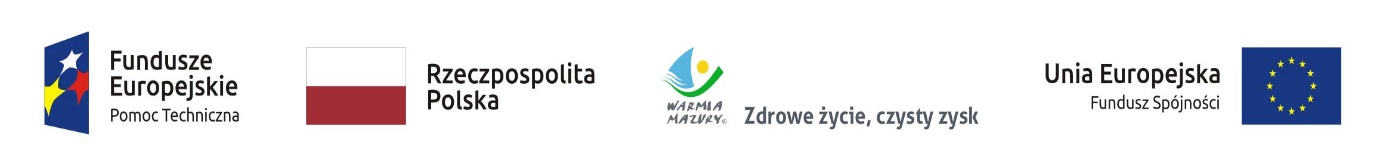  										          Załącznik nr 2KP.V.052.10.2022                                                                                                                                                                                                                                                        ........................................                                                                                                                                                               
    ( miejscowość, data)FORMULARZ SZACOWANIA WARTOSCI ZAMÓWIENIADANE WYKONAWCY:Nazwa:                       ……………………………………………………………………………………...Adres:                        ………………………………………………………………………………………Nr telefonu:         ………………………………………………………………………………………Adres e-mail        ………………………………………………………………………………………Dotyczy dostawy oznakowanych materiałów informacyjno-promocyjnych na potrzeby Sieci Punktów Informacyjnych Funduszy Europejskich. Szacujemy całkowite wykonanie przedmiotu zamówienia, zgodnie ze szczegółowym opisem przedmiotu zamówienia…………………………………………..Pieczątka firmowa i czytelny podpis Wykonawcy lub osoby upoważnionej do reprezentowaniaLP.PrzedmiotLiczba szt.Cena netto za szt.
(w złotych)Wartość netto(w złotych)LP.PrzedmiotABC= A x B1.Torba na dokumenty1002.Wizytownik 1003.Maseczka na twarz2004.Piłka plażowa2005.Drewniane bierki2006.Pluszowy brelok2007.Dziecięcy latawiec do kolorowania1008.Domino drewniane1009.Odblaskowy brelok200RAZEMRAZEMRAZEMRAZEMStawka VAT %Stawka VAT %Stawka VAT %Stawka VAT %